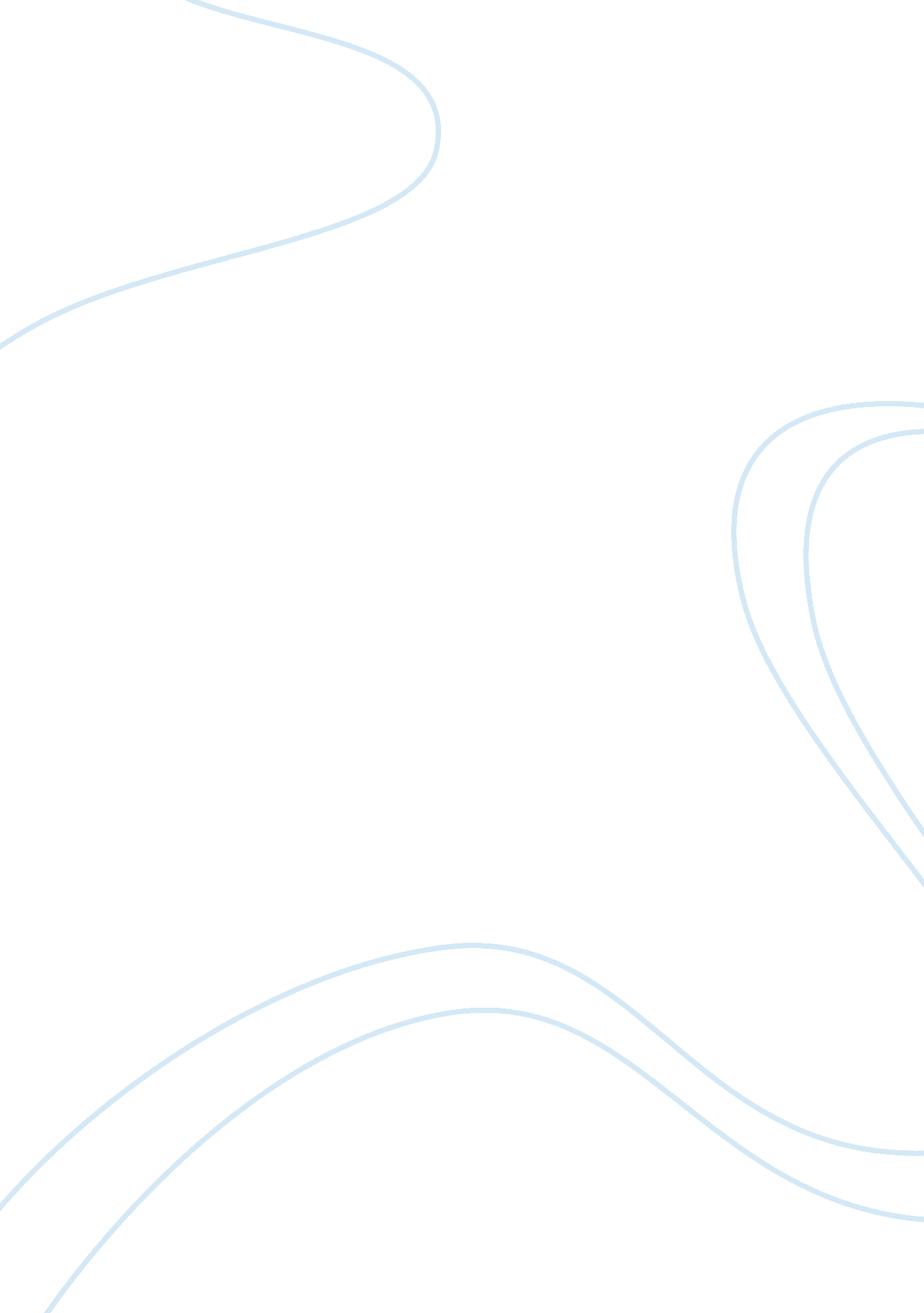 Mba degreeBusiness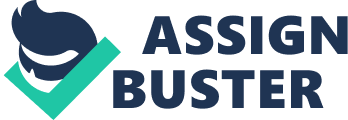 ﻿Admission Essay 
It is an observation that God has blessed every human being on this globe with different abilities, attributes, and at the same time, few flaws that enable an individual to live life in a meaningful manner. On one hand, individuals benefit from strengths and capabilities, and on the other hand, persons should use skills to avoid intervention of weaknesses. I am blessed as I am an individual with many skills that have allowed me to prove myself as one of the best in the field. Since my childhood until now, confidence is one of the major strengths that helped me in accomplishing my aims that has resulted in higher self-esteem of my personality. However, simultaneously, few weaknesses remained an essential part of my life, and I am glad that I confronted and resolved them in an efficient manner while implementing academic understanding that I acquired from my educational institutions. Briefly, combination of qualities and few weaknesses have made me a mature and determined individual that anticipates contributing effectively in the future. 
During different periods of my life, I was successful in benefiting from my skills and capabilities, and at the same time, turn my weaknesses into strengths to contribute in my family. In China, I graduated from Shenyang University acquired the bachelor degree in mechanical manufacturing processes and electrical factory automation that opened enormous avenues for me in the real market. During my years in the university, I was able to achieve comprehensive understanding in the field of manufacturing and engineering, and my intellectual capabilities along with effective communication facilitated me in reaching new heights. 
In addition, I was fortunate to acquire the opportunity to work in IKEA trading office in China as a Quality Control & Assurance Engineer, and I had the responsibility of identifying and resolving quality issues related to suppliers and customers. During this opportunity, my efficient implementation of learnt skills and confidence helped me in improve the production capacity, quality, and a number of other processes of IKEA. Interestingly, my first days at IKEA in 2004 were quite discouraging, as employees and employers were not expecting any extraordinary achievement from a female; however, my sincerity and determination enabled me to resolved most of the quality issues, reduced consumer complaints by 80% in just one year. Moreover, I was successful in arranging goods delivery on time that was not a practice in the past. Due to my hard work and accomplishments, the IKEA headquarter appreciated my efforts by bringing me to Sweden to participate in different training programs that enhanced my skills in an effectual manner. 
Besides employment, I have gone through thick and thin during life. My marriage in 2007 resulted in my emigration to the USA that brought me to a new world of opportunities. However, my marriage is not successful, and I am arranging separation from my husband due to his deceitfulness that left me alone during my pregnancy; however, like I put efforts and proved myself in other fields, I am, and I will be taking care of my 13-month old son with all love and dedication as a single mother. Lastly, my mother has been the major source of inspiration that encouraged me to think never of quitting and working hard to achieve the impossible. She is a patient of colon cancer, the way she is fighting with her illness has been very inspirational and motivational for me, and I would like to work hard and become successful to contribute for my mother’s health, as well as for my son. 
In this regard, MBA degree from your reputable institution will allow me to enhance my theoretical understanding of management and related skills that will facilitate me in contributing more effectively at my employment, as well as in other aspects of my life. Lastly, I would like to express my sincere commitment for this learning experience, and I assure you my honesty and sincerity during the course that will be my way of contribution in the prosperous future of my family and the entire community. 